ПОСТАНОВЛЕНИЕ«__28___»__03____2024 года		                                                  №_67_пос. Энем      О внесении изменений  муниципальную программу «Комплексные меры                                      противодействия злоупотреблению наркотиками и их незаконному обороту на территории  муниципального  образования "Энемское городское поселение " на 2024-2026 годы», утвержденную постановлением администрации муниципального образования «Энемское городское поселение» от 29.12.2023г. №307       Во исполнение представления прокуратуры Тахтамукайского района от 22.02.2024г. № 7-20/Прдп 130-24-20790008, в целях приведения постановления администрации муниципального образования «Энемское городское поселение» от 29.12.2023г. №307 в соответствии с действующим законодательством,ПОСТАНОВЛЯЮ:    1.Внести изменение в приложение №1 к постановлению администрации муниципального образования «Энемское городское поселение» от 29.12.2023г №307 «Об утверждении  муниципальной программы «Комплексные меры противодействия злоупотреблению  наркотиками и их незаконному обороту на территории  муниципального  образования "Энемское городское поселение " на  2024-2026 годы», изложив его в новой редакции согласно приложению к настоящему постановлению.          2. Разместить настоящее постановление на официальном сайте  администрации муниципального образования «Энемское городское поселение».        4.Настоящее постановление вступает в силу с момента его обнародования.Глава муниципального образования                                                         «Энемское городское поселение»              	                               А.Б. ЛаюкПроект внесен: Начальник  организационного отдела				          С.Д. МешвезПроект согласован:Заместитель  главы администрации			                              А.Д. СихаджокНачальник юридического отдела                                                       Б.Ш. КошкоПриложение № 1к постановлению главы муниципального образования«Энемское городское поселение»«__28__»___03___2024г.       № _67_МУНИЦИПАЛЬНАЯ  ПРОГРАММА«Комплексные меры противодействия злоупотреблению наркотиками                             и их незаконному обороту на территории  муниципального  образования "Энемское городское поселение "на  2024-2026 годы»Срок реализации программы: 2024-2026 годыПАСПОРТ
муниципальной  программы«Комплексные меры противодействия злоупотреблению  наркотикамии их незаконному обороту на территории  муниципального  образования "Энемское городское поселение"на  2024-2026 годы»Характеристика объекта, воздействие на который предполагается в рамках муниципальной программы. Муниципальная программа «Комплексные меры противодействию злоупотреблению наркотиками и их незаконному обороту в МО «Энемское городское поселение» на 2024-2026 годы» (далее - Программа) разработана в соответствии с федеральными законами, иными нормативными правовыми актами Российской Федерации, законами и иными нормативными правовыми актами Республики Адыгея, нормативными правовыми актами муниципального образования «Энемское городское поселение» (программного целевые инструменты муниципальной программы), в том числе; - с Федеральным законом от 08 января 1998 года №3-Ф3 «О наркотических средствах и психотропных веществах», - пунктом 34 части 1 статьи 16 Федерального закона от 06.10.2003 № 131-ФЗ «Об общих принципах организации местного самоуправления в Российской Федерации», - Указом Президента Российской Федерации от 23 ноября 2020 года № 733 «Об утверждении Стратегии государственной антинаркотической политики Российской Федерации на период до 2030 года;   Сведения о целевых показателях (индикаторах) муниципальной программы «Комплексные меры противодействия злоупотреблению наркотиками и их незаконному обороту на территории муниципального образования «Энемское городское поселение» на 2024 -2026 гг.   2. Основные цели, задачи, сроки и этапы реализации программы ПрограммыОсновными целями Программы являются:- обеспечение условий для приостановления роста злоупотреблений наркотиками и их незаконного оборота;- поэтапное сокращение распространения наркомании и связанных с ней преступлений и правонарушений;- совершенствование системы профилактики потребления наркотиков различными категориями населения, прежде всего, молодежь и несовершеннолетними.  Реализация Программы будет способствовать определению фактических масштабов распространения наркомании, незаконного оборота наркотиков и связанных с ней потерь общества, формированию у различных групп населения отрицательного отношения к наркотическим средствам наркомании.  Программа нацелена на решение следующих задач:-создание целостной системы профилактики наркотического потребления, включая образовательные и досуговые учреждения, учреждения культуры, спорта, органы внутренних дел, учреждения здравоохранения, общественные объединения и движения;-определение фактических масштабов распространения наркомании в Энемском городском поселении;- приостановление роста незаконного потребления и оборота наркотиков;- формирование негативного общественного отношения к немедицинскому потреблению наркотиков;3. ЗАДАЧИ РЕАЛИЗАЦИИ ПРОГРАММЫ     Проведение профилактических мероприятий по сокращению незаконного потребления наркотиков;    - ограничение доступности наркотиков, находящихся в незаконном обороте;   - формирование в молодежной среде установки на ведение здорового образа жизни.    -совершенствование межведомственного сотрудничества в области противодействия злоупотреблению наркотиками и их незаконному обороту.Сроки реализации Программы –2024-2026 годы.4. Ожидаемые конечные результаты реализации Программы     Реализация Программы позволит:     -определить фактические масштабы распространения наркомании, незаконного оборота наркотиков и связанных с этим потерь общества;   - снизить рост наркотической зависимости населения Тахтамукайского района, особенно в среде подростков и молодежи;   -внедрить научно-обоснованные программы профилактики и лечения наркомании, реабилитации больных наркоманией;   -создать единые информационно-справочные и учебно-методические службы профилактики наркотической зависимости;   -активизировать наркологическую помощь населению Энемского поселения;   -повысить качество информирования населения администрации муниципального образования «Энемское городское поселение» и специалистов о наркотической зависимости.                                              ПЛАН МЕРОПРИЯТИЙпо реализации муниципальной  программы «Комплексные меры противодействия злоупотреблению  наркотиками и их незаконному обороту на территории  муниципального  образования "Энемское городское поселение" на  2024-2026 годы»                    РЕСПУБЛИКА АДЫГЕЯ             ТАХТАМУКАЙСКИЙ РАЙОНАДМИНИСТРАЦИЯМУНИЦИПАЛЬНОГО ОБРАЗОВАНИЯ« ЭНЕМСКОЕ ГОРОДСКОЕ ПОСЕЛЕНИЕ»Индекс 385132,  п. Энем ул. Чкалова,13 (887771)  43-4-32; (887771) 44-2-71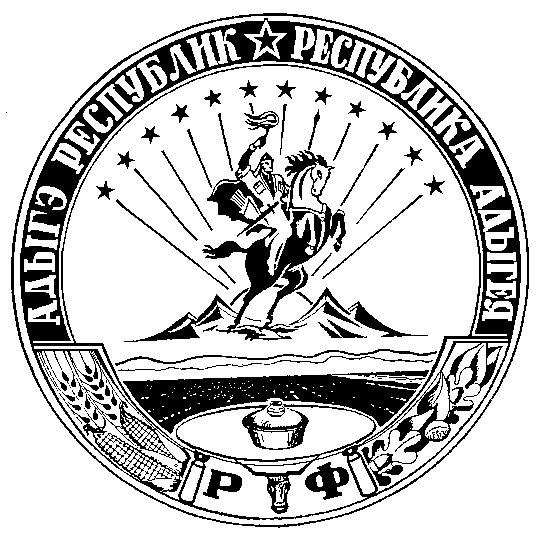 АДЫГЭ РЕСПУБЛИК ТЭХЪУТЭМЫКЪОЕ   РАЙОНМУНИЦИПАЛЬНЭ ЗЭХЭТ«ИНЭМ  КЪЭЛЭ  ТIЫСЫПIЭ»ИАДМИНИСТРАЦИЙИндекс 385132,  п. Энемур. Чкаловэм ыцIэкIэ щытыр, 13(887771) 43-4-32; (87771) 44-2-71Наименование главного распорядителя бюджетных средствАдминистрация муниципального образования «Энемское городское поселение»Наименование программы«Комплексные меры противодействия злоупотреблению  наркотиками и их незаконному обороту на территории  муниципального  образования "Энемское городское поселение " на  2024-2026 годы»Исполнители муниципальной программы- Администрация МО «Энемсское городское поселение»- МБУ «Управление культуры и кино»; - Тахтамукайский РОВД Цели  ПрограммыЗадачи Программы -проведение профилактических мероприятий по сокращению незаконного потребления наркотиков; - ограничение доступности наркотиков, находящихся в незаконном обороте; - формирование в молодежной среде установки на ведение здорового образа жизни. -совершенствование межведомственного сотрудничества в области противодействия злоупотреблению наркотиками и их незаконному обороту.Сроки реализации программы2024-2026 годыЦелевые показатели (индикаторы) программы. 1.) Количество профилактических мероприятий направленных на злоупотребление наркотиками 3; 2.) Количество учащихся, молодежи вовлеченных в профилактическую работу антинаркотической направленности 200; 3) . Количество размещенной информации о проводимых мероприятиях, на официальном сайте, в социальных сетях администрации муниципального образования «Энемское городское поселение» 2. Общий объем финансирования программы  на 2024-2026 годы составляет -30,0 тыс. руб. в том числе по годам: 2024 год10,0 2025 год10,0 2026 год10,0№ п/пНаименование целевогопоказателя   индикатора)Ед.      изм.Значение  показателей эффективности Значение  показателей эффективности Значение  показателей эффективности Значение  показателей эффективности Значение  показателей эффективности № п/пНаименование целевогопоказателя   индикатора)Ед.      изм.202220232024202520261Количество профилактических мероприятий направленных на злоупотребление наркотиками.    шт.     332 Количество учащихся, молодежи вовлеченных в профилактическую работу антинаркотической направленности .шт.1002003Количество размещенной информации о проводимых мероприятиях, на официальном сайте, в социальных сетях администрации муниципального образования «Энемское городское поселение» .шт.22№ п/пНаименование мероприятий исполнителисрок проведения меро-прия-тийпланируемые объемы финансирования (тыс.руб.)планируемые объемы финансирования (тыс.руб.)планируемые объемы финансирования (тыс.руб.)№ п/пНаименование мероприятий исполнителисрок проведения меро-прия-тийвсегов том числев том числе№ п/пНаименование мероприятий исполнителисрок проведения меро-прия-тийвсегомест-ныйбюджетвне-бюджет-ные фонды12345671Утвердить муниципальную программу «Комплексные меры противодействия злоупотреблению  наркотиками и их незаконному обороту на территории  муниципального  образования "Энемское городское поселение " на  2021-2023 годы»администрацияМО «Энемское городское поселение»2023без дополнительных затратбез дополнительных затратбез дополнительных затрат2Проведение мониторинга наркотизации населения МО «Энемское городское  поселение» и ее влияние на состояние преступности, в том числе среди несовершеннолетнихМО «Энемское городское поселение», Тахтамукайский РОВД2024без дополнительных затратбез дополнительных затратбез дополнительных затрат2Проведение мониторинга наркотизации населения МО «Энемское городское  поселение» и ее влияние на состояние преступности, в том числе среди несовершеннолетнихМО «Энемское городское поселение», Тахтамукайский РОВД2025без дополнительных затратбез дополнительных затратбез дополнительных затрат2Проведение мониторинга наркотизации населения МО «Энемское городское  поселение» и ее влияние на состояние преступности, в том числе среди несовершеннолетнихМО «Энемское городское поселение», Тахтамукайский РОВД2026без дополнительных затратбез дополнительных затратбез дополнительных затрат2Проведение мониторинга наркотизации населения МО «Энемское городское  поселение» и ее влияние на состояние преступности, в том числе среди несовершеннолетнихМО «Энемское городское поселение», Тахтамукайский РОВД3Разработка и издание баннеров, памяток, сувенирной продукции.администрацияМО «Энемское городское поселение»202410,010,010,03Разработка и издание баннеров, памяток, сувенирной продукции.администрацияМО «Энемское городское поселение»202510,010,010,03Разработка и издание баннеров, памяток, сувенирной продукции.администрацияМО «Энемское городское поселение»202610,010,010,04 Активизация работы медицинской службы поселения по пропаганде здорового образа жизни, профилактике наркологических заболеваний, ВИЧ-инфекции и ЗПППЦРБ «Энемская поликлиника»2024без дополнительных затратбез дополнительных затратбез дополнительных затрат4 Активизация работы медицинской службы поселения по пропаганде здорового образа жизни, профилактике наркологических заболеваний, ВИЧ-инфекции и ЗПППЦРБ «Энемская поликлиника»2025без дополнительных затратбез дополнительных затратбез дополнительных затрат4 Активизация работы медицинской службы поселения по пропаганде здорового образа жизни, профилактике наркологических заболеваний, ВИЧ-инфекции и ЗПППЦРБ «Энемская поликлиника»2026без дополнительных затратбез дополнительных затратбез дополнительных затрат5Обеспечение постоянного проведения мероприятий в  поселении по выявлению и уничтожению незаконных посевов и зарослей дикорастущих и наркосодержащих растений, с привлечением, уличных комитетов и общественностиадминистрация МО «Энемское городское поселение» и Энемское отделение полиции2024без дополнительныхзатратбез дополнительныхзатратбез дополнительныхзатрат5Обеспечение постоянного проведения мероприятий в  поселении по выявлению и уничтожению незаконных посевов и зарослей дикорастущих и наркосодержащих растений, с привлечением, уличных комитетов и общественностиадминистрация МО «Энемское городское поселение» и Энемское отделение полиции2025без дополнительныхзатратбез дополнительныхзатратбез дополнительныхзатрат5Обеспечение постоянного проведения мероприятий в  поселении по выявлению и уничтожению незаконных посевов и зарослей дикорастущих и наркосодержащих растений, с привлечением, уличных комитетов и общественностиадминистрация МО «Энемское городское поселение» и Энемское отделение полиции2026без дополнительныхзатратбез дополнительныхзатратбез дополнительныхзатрат6 Организация межведомственного взаимодействия с государственными и муниципальными органами, общественными организациями по вопросам выявления и пресечения незаконного оборота наркотиковадминистрацияМО «Энемское городское поселение»,Энемское отделение полиции2024без дополнительных затратбез дополнительных затратбез дополнительных затрат6 Организация межведомственного взаимодействия с государственными и муниципальными органами, общественными организациями по вопросам выявления и пресечения незаконного оборота наркотиковадминистрацияМО «Энемское городское поселение»,Энемское отделение полиции2025без дополнительных затратбез дополнительных затратбез дополнительных затрат6 Организация межведомственного взаимодействия с государственными и муниципальными органами, общественными организациями по вопросам выявления и пресечения незаконного оборота наркотиковадминистрацияМО «Энемское городское поселение»,Энемское отделение полиции2026